AdministratorRev. William O’Donnell, C.PP.S Pastor EmeritusRev. Joseph D. McNulty Parochial Vicar Rev. Benjamin Jimenez, SJ Permanent Deacon     Deacon Chris DePentiPastoral Associate Bob Duda    Parish Life Coordinator and    Program Administrator-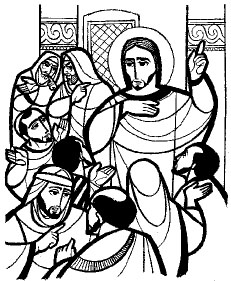          Disability Ministries	Coordinator of Religious EducationKathleen UlintzDirector of Special Religious EducationTerry HoganOffice ManagerDoris EverettsMass ScheduleWeekday:Monday thru Friday: 5:30 PM(Civic holidays at 10 AM)Weekend:Saturday: 4:15 PMSunday: 8:30 AM and 11 AMAll Masses are interpreted for the DeafFourteenth Sunday in Ordinary TimeWe gather together today before the Lord and beside each other to listen to God’s word and to share in this Eucharistic meal. In remembrance of Jesus’ wonderful gift of his very self, we join in communion with the Church around the world. This weekend, we come together on the anniversary of our country’s founding, appreciative of our freedom to worship as we desire, while continually aspiring to build a more perfect union. In places of worship across this country, we gather to give praise to God. Mass Intentions for the Week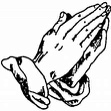 Saturday, July 3rd- 4:15 PM  	  † Joanna HribarFr. Joe McNulty				 	               Sunday, July 4th.- 8:30 AM   	† Lance Fisher Fr. Ben Jimenez, SJ                     Sunday, July 4th- 11:00 AM	† St. Augustine Fr. Bill O’Donnell, C.PP.S  									    CommunityMonday, July 5th- 1o:00 AM		† Nancy WeiserTuesday, July 6th- 5:30 PM    	† Catherine CowanWednesday, July 7th- 5:30 PM		† Mary AshdownThursday, July 8tht- 5:30 PM  		 † Rosemary O’ConnorFriday, July 9th- 5:30 PM	† Betty FoySaturday, July 10th- 4:15 PM  	  † John KowzaFr. Joe McNulty				 	               Sunday, July 11th.- 8:30 AM   	† Margaret Connelly Fr. Ben Jimenez, SJ                     Sunday, July 11th- 11:00 AM	† Jack Kilroy Fr. Bill O’Donnell, C.PP.S  									                         God, source of all freedom,this day is bright with the memoryof those who declared that life and libertyare your gift to every human being.Help us to continue a good work begun long ago.Make our vision clear and our will strong:That only in human solidarity will we find liberty,and justice only in the honor that belongsto every life on earth.Turn our hearts toward the family of nations:To understand the ways of others,to offer friendship,and to find safety only in the common good of all.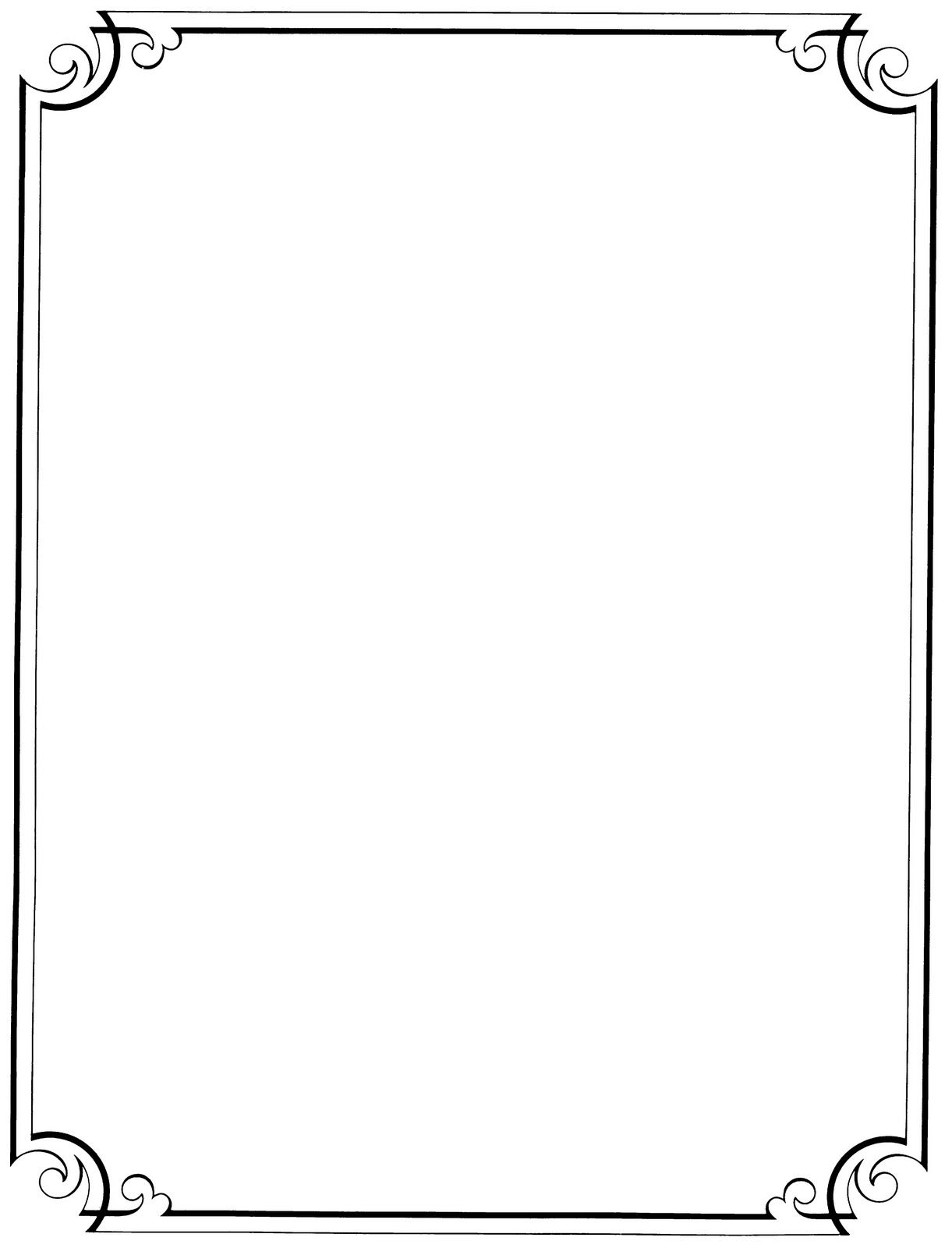 New Weekend Mass Schedule Beginning this weekend our new Mass Schedule will be as follows: Saturday Vigil: 4:15 PM (Interpreted and Live-Streamed)Sunday: 8:30 AM (Interpreted)11 AM (Fully Signed and Live-Streamed)Thank you for your understanding as we make these changes.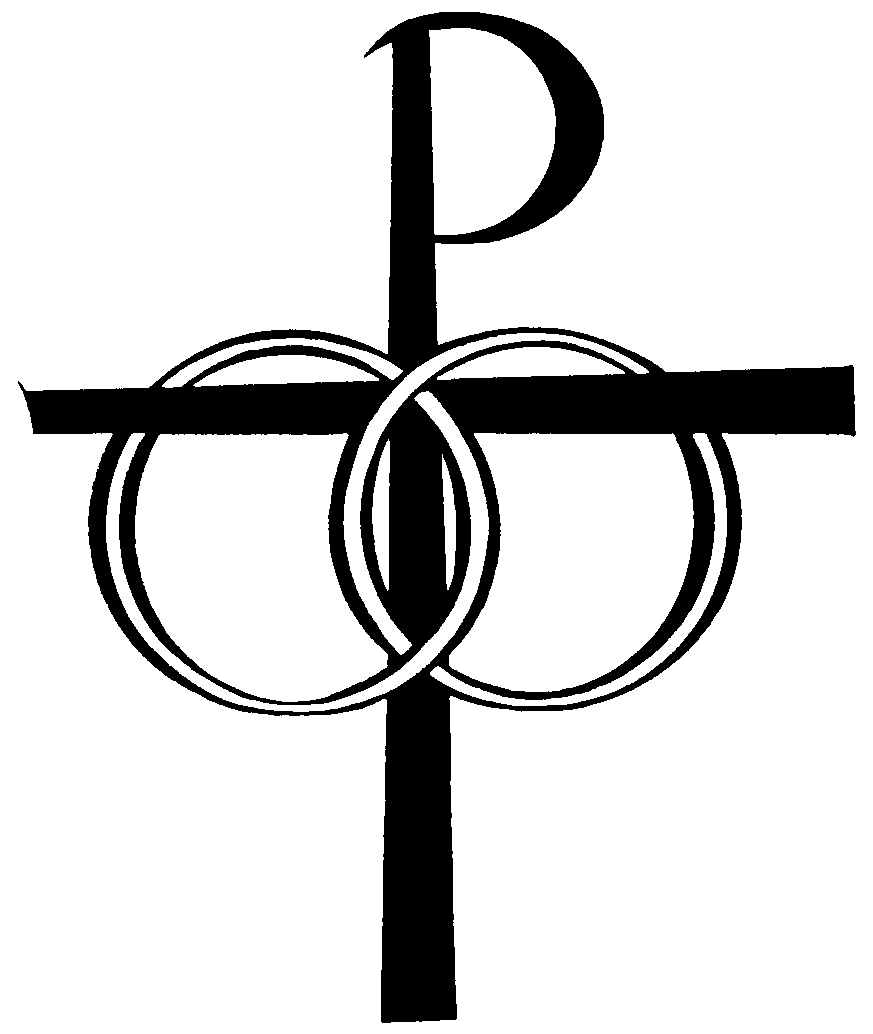 Wedding Banns IIIMolly Swiatkowski and Kevin MawbyLove without Measure…Over the years most of us have had the opportunity to attend fireworks programs in honor of July 4, Independence Day. In the midst of darkness, the fireworks in the many differences and color lights up the night as we look up in awe and wonder at the earth that is ours, the universe we are part of and the nation we honor as our own with freedom and justice for all. In the aftermath of the pandemic and the serious political and social struggles of our time, this is a holiday to celebrate who we are, what we believe about our nation and recommit ourselves to peace, human dignity, and commitment to the common good. Happy Fourth. The Rainbow Camp is up and running. It is so good to see so many of our young people enjoying themselves together. It is also good to see the young people who serve as staff and make Rainbow Camp possible. Keep praying for its success and the good weather we rely on. Doris continues to recuperate at home after the assault and is grateful for our prayers and concern. She will hopefully return to work soon.Deacon Dave informed me this past week of his intention to seek a new deacon assignment in the diocese. It is his judgment that we do not need two deacons at this time. He also has some staff concerns. Given his decision, I recommended that he make the move now. Therefore, Deacon Dave will not be returning effective immediately. I thanked him for his service and wished him well on behalf of the entire parish family. At the end of the month, we will welcome the Servite Fathers to preach at our masses as part of the annual Missionary Cooperative Program that we participate in each year. This week we implement our new mass schedule. I will speak at all the masses this weekend to speak about the future of the parish and ministries. Change can be frightening for many and uncomfortable for many. However, change can be a good thing. Change is something we must confront and embrace from time to time. It is up to us to make it good. In so many ways, attitude is everything. 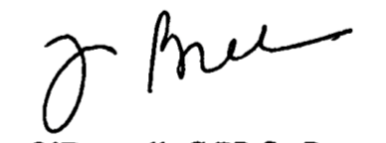 Parish Office ClosedIn observation of Independence Day, the parish office will be closed on Sunday, July 4th and Monday, July 5th. Parish School of ReligionRegistration for the 2021-2022 Parish School of Religion/CCD are being accepted. Please contact Kathleen Ulintz for a registration packet. The Great MonthSeveral people have asked about the Great Month/Parish Day this year.  Not knowing when the Covid restrictions would be lifted or what the new protocols would be we were unable to schedule many of the events that we have had in the past. A committee has formed and they are currently discussing different options. We hope to have some more details in the coming weeks. Recitation of the RosaryWe invite you to join us every weeknight (Monday thru Friday) at 7 PM in the church as we recite the rosary.  If you are unable to join us in person, we encourage you to join us on livestream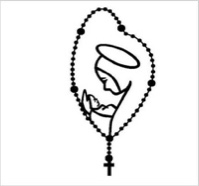 If you would like to lead us in the rosary, please contact the parish office for more information. Stewardship of TreasureWe are deeply grateful for your generosity in your weekly contribution to St. Augustine Parish. Your kindness and support enable us to provide for the needs of our parish and community. The collection for the weekend of June 27, 2021, was $2,052.23. Thank You. Counter Team C is scheduled for Tuesday, July 6, 2021BibleWalkThe St. Augustine Seniors invite you to join them as they go on a Bible walk at the life-sized wax museum, BibleWalk. Tickets for the July 22nd event are $25 per person and includes bus transportation (departing and returning to St. Augustine Church), entry into the BibleWalk (located in Mansfield, Ohio) and lunch. The bus will depart at 10 AM and return at approximately 4 PM. For more information or to register please contact the parish office at (216) 781-5530.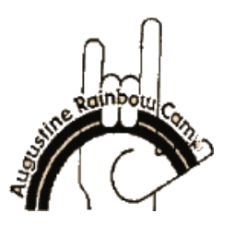 This past week, Augustine Rainbow began another season of summer day camp. Campers learned their ABCs, the camp song, and different greetings in sign language. Both levels enjoyed going to the Cleveland MetroParks Zoo and are thankful that the rain held off. Camp will be closed on Monday, July 5 in observance of Independence Day. They will resume on Tuesday, July 6th and run until July 30, 2021. The camp day begins at 10 AM and concludes at 3 PM. On the last day, July 30, 2021, you are invited to their annual talent show. More information will be published in a future bulletin. If your child is participating in Camp this year, we ask that when dropping off and picking up your child that you enter from W. 15th street. From W. 15th please turn onto Howard Avenue and form a line on the south side of the street (school building side). From there Camp staff will safely guide your child. We will be trying to maintain a one-way traffic on Howard Avenue during drop-off and pick-up. Lastly, we are looking for supplies to help with art, sports and science programming.  If you are able to donate any of the following items, there will be a box in the church near the elevator and one in the parish office for drop-off.  Thank you for you continued support!Items Needed and Wish List:Playground balls (40) 					Sidewalk ChalkSoccer balls (5) 	 	BubblesSoccer nets (5)			Buckets (40)Waffle balls (30)		Sponges (40)Waffle ball bats (10)		Water balloonsBases (5 Sets)			Outdoor water toysCones (20)			Ball pumpFootballs (10)		Glue sticksToilet paper rolls		Pipe cleanersPaper towel rolls		FeltEgg cartons			Watercolor paintNewspapers			StencilsMagazines			Construction paper	Gently used sports equipmentPlastic milk cartons (rinsed out)Two-liter bottles (rinsed out)		Bible StudyLet’s dive deeper into the Gospel of Matthew. The series will run each Thursday evening  until August 12th from 6:30 PM to 7:30 PM in Walsh Hall. We hope you can join us for  this free class.UltreyaCursillistas will gather for Ultreya on Saturday, July 10th at 10 AM in Walsh Hall. Cursillistas are invited to gather, pray, and share personal stories about living a life in God's Grace on the second Saturday of every month.  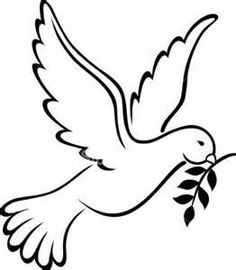 Eternal Rest Grant unto Him, O LordKelcy PolukaFamily PerspectiveToday’s gospel is so familiar, it hurts! The hometown folks could not accept the presence of God in Jesus. After all, they had watched Him grow up. We can easily make the same mistake if we do not see God present in the ordinary routines of our family. “The Lord be with you” is a statement of fact. Believe it. Live it. Sunday Thought                                                           In today’s Gospel Jesus comes face to face with opposition to His message of love and hope. He had come wanting to bring His message of forgiveness to His neighbors and friends, but they did not want to hear it. They complained instead that He was just a carpenter who would have little or nothing to offer them. Unfortunately, Jesus’ neighbors were limited to what their physical senses could bring them. What they had before them was the Messiah, the Son of God. What they saw was only a local boy whose parents they believed were Mary and Joseph. Their limited viewpoint without the enhancement of faith kept them from seeing who Jesus really was. Without the gift of faith, our outlook on life will be limited also. We will be conscious only of what we can encounter with our five senses. As Christians, we know that there is much more to life than this. The people from Nazareth who had grown up with Jesus only saw Him from the outside and they thought that they really knew who He was. How badly mistaken they were. Their lack of faith put a roadblock in front of all that Jesus wanted to give them. If we wish to receive all that Jesus wants to give us, we cannot allow roadblocks to enter our lives either. We must be open to the wonderful possibilities that God holds open to all of us to grow in His grace and in His love. Bibles and BrewsWe invite you to join us on the third Tuesday of every month for an evening of fellowship as we talk about the Bible with a brew! Our next discussion will be on July 20th at 7 PM in Lincoln Park (weather permitting) or in the rectory (if inclement weather).  We invite all that are looking to deepen their relationship with God through the study of the Bible. Come with your favorite Bible story and brewOn the Lighter SideMath Teacher: “If you had five dollars and you asked your father for another five, how many dollars would you have?” Vincent: “Five dollars.” Teacher: “You don’t know your arithmetic.” Vincent: “You don’t know my father.” The FEST - a day of faith, family, and fun - IS MOVING! We are excited, and blessed, to announce that The FEST is BACK for 2021 at a NEW LOCATION! Join us on Sunday, August 8, 2021, at Brookside Reservation in the Cleveland Metroparks. The 132 acres of Brookside will allow for plenty of room for you to enjoy great music, inspiring displays and vendors, along with many opportunities for prayer and inspiration. To keep everyone safe and comfortable, this year is the need to purchase an admission ticket for those 6 years of age and older. Tickets cost $10 and can be purchased online at www.TheFEST.us/tickets. As you enter The FEST, you will receive a special day of FEST kit - thanks to our friends at Marc’s. There is plenty of FREE off-site parking, along with FREE shuttles to The FEST grounds. See four great bands: for King & Country, Danny Gokey, Tauren Wells, and We Are Messengers! Head to www.theFEST.us for all of the info! Invite your family and friends to join you for an amazing day of faith, family and fun - The FEST.Calendar WinnersJune 28, 2021		Valerie Arnold					         			   								                 #21084June 29, 2021	Barbara Kovolenko	   #21179June 30, 2021	Catherine Conlan	       #21226July 01, 2021	Mary and James Soltis		       #21107July 02, 2021	Annie Dixon	       #21089July 03, 2021	Kathy Eck		       #21195July 04, 2021	Ann Marie Glaser		       #21133Happenings at St. AugustineMonday:	Augustine Rainbow Camp CLOSED   	Hunger Center: 10:30 AM - 12:30 PM	Mass: 5:30 PM (Church)    Rosary: 7 PM (Church)	AA Meeting: 7:30 PM (Mylott Hall)Tuesday: Augustine Rainbow Camp 10-3 PM   	Hunger Center: 10:30 AM - 12:30 PM	LINKS: 4 PM 		  	Mass: 5:30 PM	Rosary: 7 PM (Church)	AA Meeting: 7:30 PM (Mylott Hall)	Wednesday: Augustine Rainbow Camp 10-3 PM     							    Hunger Center: 10:30 AM - 12:30 PM																			 AA Meeting: 6 PM (Mylott Hall)																		 Rosary: 7 PM (Church)Thursday: Augustine Rainbow Camp 10-3 PM   									Hunger Center: 10:30 AM - 12:30 PM	 		  Bible Study:  6:30 PM (Walsh)								Boy Scouts: 6:30 PM (Second Floor)	  Rosary: 7 PM (Church)	  AA Meeting: 7 PM (Mylott Hall)Friday: Augustine Rainbow Camp 10-3 PM                                  LINKS: 4 PM               Daily Mass: 5:30 PMRosary: 7 PM (Church)               AA Meeting: 7:30 PM (Mylott & Walsh Halls)Saturday: Hunger Center: 10:30 AM – 12:30 PMSwiatkowski/Mawby Wedding 2 PM                    Mass: 4:15 PMSunday: Mass: 8:30 AM and 11 AM                 Hunger Center: 10:30 AM – 12:30 PMObservances for the WeekJuly 4 	Independence Day July 5	Optional Memorial of St. Anthony Zaccaria	Optional Memorial of St. Elizabeth of PortugalIndependence Day Observed July 6     Optional Memorial of St. Maria GorettiJuly 7     Optional Memorial of St. Augustine Zhao Rong and Companions  Independence DayToday throughout the United States, we celebrate our freedom. Our rights are protected and opportunities abound. We recognize that freedom has a cost, one we celebrate and honor on days such as this. It's good to honor those who fight for our country, who may well pay the ultimate price for the liberties we're afforded. As faithful Catholics, we recognize that there is more to freedom than simply being at liberty to make our lives what we want them to be. St. John Paul II reminds us: "Freedom is not just doing what we can, it is doing what we ought." We become freer within ourselves and within our relationships when we choose what is right and good. When we choose sin, we become trapped in egoism - less free, not more. This Independence Day, let’s continue to pursue virtue and good character and encourage others to do the same. Live streamLive streamed Masses can be viewed on our parish website Facebook Page and YouTube Channel.Our streams can be viewed live on Saturday at the 4:15 PM or on Sunday at the 11 AM Mass. In addition, live audio feed will be available for the Saturday 4:15 PM Mass and the 11 AM Sunday Mass, and the praying of the rosary. To access the audio feed, please call (216) 270-6331 prior to mass and enter the code 2020 when prompted.H: HomilistInspiration for the Week“God never ceases to proclaim His Word. His life-giving presence continues to sustain all things and keep them in being regardless of whether there is the faith to receive or perceive Him. Our personal agendas, preconceived ideas, misconceptions, and expectations can often cause us to be so hard of heart and obstinate that we fail to see what God is trying to do. While God remains ever present, faith is necessary for God’s power to bear fruit. As we celebrate our country’s independence, let us not forget the difference between liberties and freedom. While the liberties we have are most welcome treasures, only freedom for what blinds, deceives, and weighs us down can bring happiness. God is all about healing, transformation, and hope. In order for God to do what God does best, we have to invite Him in and see Him for who he is. Otherwise, God’s will for humanity will be something at which we simply take offense, a common reaction when something challenges or unsettles us. Parish Registration – Welcome new members! Please register by calling the parish office. Parishioners who are moving are asked to contact the office to update their informationBaptism – Baptisms may be scheduled at any time. Please call the parish office to make baptismal arrangements. Funerals – Please call the parish office to schedule funerals prior to publishing any information.Matrimony – Call the parish office to meet with a priest. Diocesan regulations require a minimum of 6 months preparation time. Care of the Sick – Notify the parish office of those who are hospitalized or homebound. Arrangements can be made for pastoral visits, the Sacrament of the Anointing or the Sick. We can also bring Holy Communion to the homebound. Saturday4:15 PMSunday8:30 AMSunday11 AMPriestDeaconFr. Joe McNulty             Deacon Chris DePenti Fr. Ben Jimenez, SJDeacon Chris DePenti  Fr. Bill O’Donnell, C.PP.S Deacon Chris DePentiLectorsDave DylynPeggy GerovacColleen CassidyJohn KowalchikExtraordinary Ministers of  the Blessed SacramentHelen BencicSaturday4:15 PMSunday8:30 AMSunday11 AMPriestDeaconFr. Bill O’Donnell, C. PP.S (H)Deacon Chris DePenti Fr. Joe McNulty (H)Deacon Chris DePentiFr. Ben Jimenez, SJ (H)LectorsMigdalia WhiteDebbie SollarsKate SlosarRichard SlosarExtraordinary Ministers of the Blessed Sacrament